※依據機密檔案管理辦法第四條第一項規定，機密文書歸檔時，承辦人員應使用機密檔案專用封套裝封，並於封面上註明單位名稱、收發來文字號、案由或案名、分類號、頁數、件數、附件數、案卷內文件起迄日期、保存年限、機密等級及保密期限或解密條件，封口簽章後，送文書組辦理歸檔。※檔案管理人員點收機密檔案時，僅得依封套上記載事項檢視，不得拆開封套；封套上記載不全者， 應退回補正。桃園市立龍潭高級中等學校機密檔案專用封套填寫說明封套上記載事項，除「案次號」、「卷次號」及「目次號」由檔案管理人員填寫外， 餘由承辦人員填寫。公文文號：本校公文系統登錄管制之流水號。承辦單位：本校各單位。來文字號：不同文件之來文字號，應逐一填寫。案由（名） :應扼要表達案件主旨或事由之文字，不得僅以「密不錄由」表示。但案由或案名，得以代碼或代名表示。案卷內文件起迄日期：案卷內文件為一案件時，屬機關創簽者，以權責長官核判日期為文件產生日期；發文者，以本機關發文日期為文件產生日期；來文存查者，則以來文機關之發文日期為文件產生日期。案卷內文件為兩件（含）以上案件時，則依上揭原則填寫最早和最晚案件之文件產生日期。（例：案卷內文件起迄日期：110年 1月 2日至 110年 1月 25日）。件數：指封套內所承裝檔案之總件數，每一公文號為一件。附件數：指封套內所承裝檔案之附件總數；當檔案件數超過一件時，其附件數得個別著錄或加總著錄。機密等級：國家機密：區分為絕對機密、極機密、機密。一般業務公文：密。保密期限或解密條件：勾選「其他」項目，需填註原因。(例：另行檢討後解密、辦結後解密、得標後解密、保存年限到期後解密)封套彌封後，請於封口及拆封線上加蓋印章或職名章。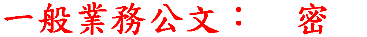 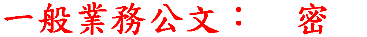  	7.拆封線 	 	6.拆封線 	 	5.拆封線 	 	4.拆封線 	 	3.拆封線 	 	2.拆封線 		1.拆封線 	年度會辦單位□已會分類號會辦單位□已會案次號會辦單位□已會卷次號會辦單位□已會目次號會辦單位□已會陳核□已核陳核□已核桃園市立龍潭高級中等學校機密檔案專用封套桃園市立龍潭高級中等學校機密檔案專用封套桃園市立龍潭高級中等學校機密檔案專用封套桃園市立龍潭高級中等學校機密檔案專用封套桃園市立龍潭高級中等學校機密檔案專用封套桃園市立龍潭高級中等學校機密檔案專用封套桃園市立龍潭高級中等學校機密檔案專用封套桃園市立龍潭高級中等學校機密檔案專用封套公文文號來文字號來文字號來/受文機關承辦單位承辦人承辦人(分機：)案由(名)案卷內文件起迄日期年月日至年月日止件數  	件(     頁)  	件(     頁)附件數附件數  	件(     頁)  	件(     頁)  	件(     頁)機密等級保密期限或解密條件保密期限或解密條件□公布時解密□至 年 月  日解密□其他（請填註原因）□公布時解密□至 年 月  日解密□其他（請填註原因）□公布時解密□至 年 月  日解密□其他（請填註原因）保存年限備註年度承辦人填寫承辦人填寫會辦單位□已會分類號承辦人填寫承辦人填寫會辦單位□已會案次號檔案管理人填寫檔案管理人填寫會辦單位□已會卷次號檔案管理人填寫檔案管理人填寫會辦單位□已會目次號檔案管理人填寫檔案管理人填寫會辦單位□已會陳核□已核陳核□已核桃園市立龍潭高級中等學校機密檔案專用封套桃園市立龍潭高級中等學校機密檔案專用封套桃園市立龍潭高級中等學校機密檔案專用封套桃園市立龍潭高級中等學校機密檔案專用封套桃園市立龍潭高級中等學校機密檔案專用封套桃園市立龍潭高級中等學校機密檔案專用封套桃園市立龍潭高級中等學校機密檔案專用封套桃園市立龍潭高級中等學校機密檔案專用封套公文文號來文字號來文字號來/受文機關承辦單位承辦人承辦人(分機：)案由（名）扼要表達案件主旨或事由 (須保密之關鍵字應隱匿勿填寫)。不得僅以「密不錄由」表示。扼要表達案件主旨或事由 (須保密之關鍵字應隱匿勿填寫)。不得僅以「密不錄由」表示。扼要表達案件主旨或事由 (須保密之關鍵字應隱匿勿填寫)。不得僅以「密不錄由」表示。扼要表達案件主旨或事由 (須保密之關鍵字應隱匿勿填寫)。不得僅以「密不錄由」表示。扼要表達案件主旨或事由 (須保密之關鍵字應隱匿勿填寫)。不得僅以「密不錄由」表示。扼要表達案件主旨或事由 (須保密之關鍵字應隱匿勿填寫)。不得僅以「密不錄由」表示。扼要表達案件主旨或事由 (須保密之關鍵字應隱匿勿填寫)。不得僅以「密不錄由」表示。案卷內文件起迄日期年月日至年月日止件數 	件(     頁) 	件(     頁)附件數附件數 	件(     頁) 	件(     頁) 	件(     頁)機密等級國家機密公文：□機密□極機密□絕對機密國家機密公文：□機密□極機密□絕對機密保密期限或解密條件保密期限或解密條件□公布時解密□至 年 月  日解密□其他（請填註原因）□公布時解密□至 年 月  日解密□其他（請填註原因）□公布時解密□至 年 月  日解密□其他（請填註原因）保存年限備註